Консультация для родителей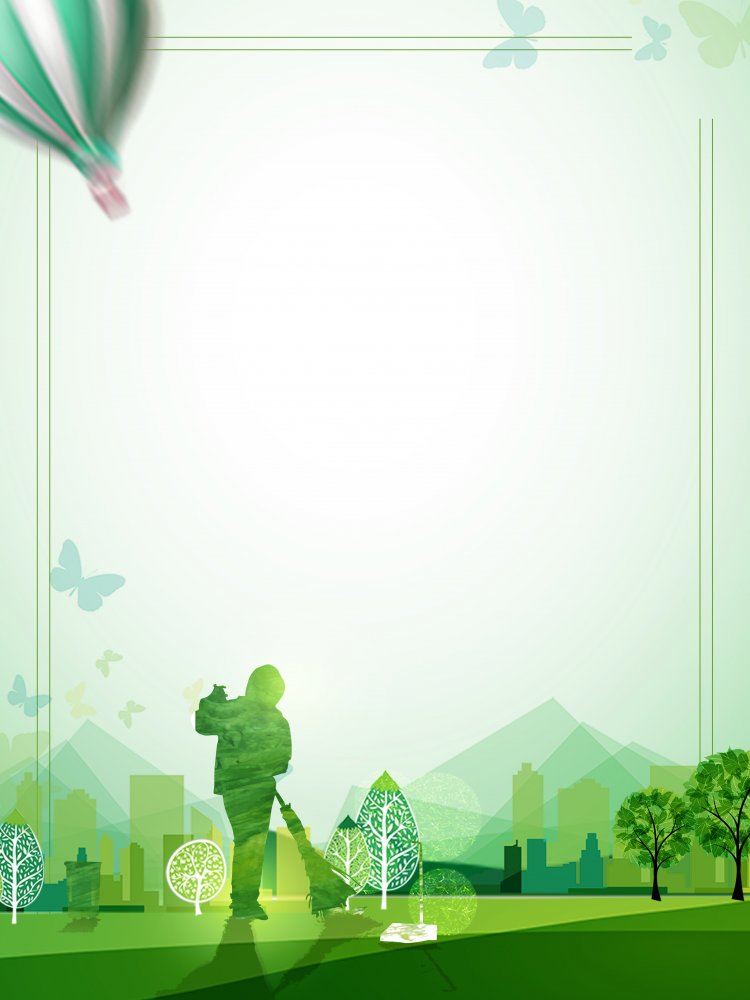 «Экологическое воспитание детей 4 – 5 лет в семье»В наше время проблеме экологического воспитания уделяют все больше внимания. Почему эти проблемы стали актуальными? Причина – в деятельности человека в природе, часто безграмотной, расточительной, ведущей к нарушению экологического равновесия.В наших руках будущее, которое мы создаём сегодня - это наши дети. То, что мы, родители, вложим в их мышление, образ жизни, жизненную позицию, определит, то, как ребенок уже в сознательном возрасте будет относиться к окружающему его миру. Ведь потребительское отношение к природе нашей планеты, ставит под угрозу не только существование отдельных экосистем, но и человечества в целом.Важно научить наших детей:Беречь растения.Любить животных.Не бросать мусор, где попало.Беречь природные ресурсы.Заинтересовывать ребёнка родители могут самыми разнообразными способами. выращивание домашних растений (герань или бегония, комнатные культуры помидоров и огурцов). Ответственность -  важное человеческое качество и именно его мы будем развивать, доверяя ребенку жизнь зеленых питомцев.  содержание домашних животных, которые полностью зависят от своих хозяев.при первой возможности, в любое время года, отправляйтесь в лес, парк, поле, к реке, чтобы увидеть красоту природы. Отнесите гостинцы лесным зверькам. Радость встречи с живыми объектами надолго останется в памяти детей, пробудит пытливость, добрые чувства к природе.обратите внимание на небо, облака, солнце, лужи дождь. Подумайте вслух, выскажите свои ощущения. Пусть дети видят, что общение с природой радует и волнует Вас, создает хорошее настроение, пробуждает мечты. Очень важно в такие моменты разговаривать с ребёнком, обращать его внимание на природные явления, поведение животных, сезонные изменения, а также различные мелочи. Городская природа также требует отдельного внимания и здесь важно понимать, что открытия ждут ребёнка на каждом шагу - по дороге в детский сад, рядом с домом и при поездке в магазин.В помощь для родителей, на данный момент есть множество вспомогательных материалов и информационных технологий (книги, статьи, сайты, познавательные фильмы и мультфильмы). Однако важно заметить, что только в процессе конкретных поступков, можно по настоящему понять важность и значимость каждого человека в улучшении экологической ситуации в мире.Тогда мы воспитаем достойное поколение, которое сохранит окружающий мир со всей его красотой и богатством.